ŚRODA,  24.06.2020r Temat:  Domowy tor przeszkód.Dziś będziecie  rozwijać swoją zwinność pokonując  tor przeszkód.MIEJSCE:  pokójPRZYBORY: krzesła, poduszki, skarpetki,  poszewka z poduszki, szarfa z paska , trzy zakręcane butelki, garnek, długi szalik.WYKONANIE: załącznik 1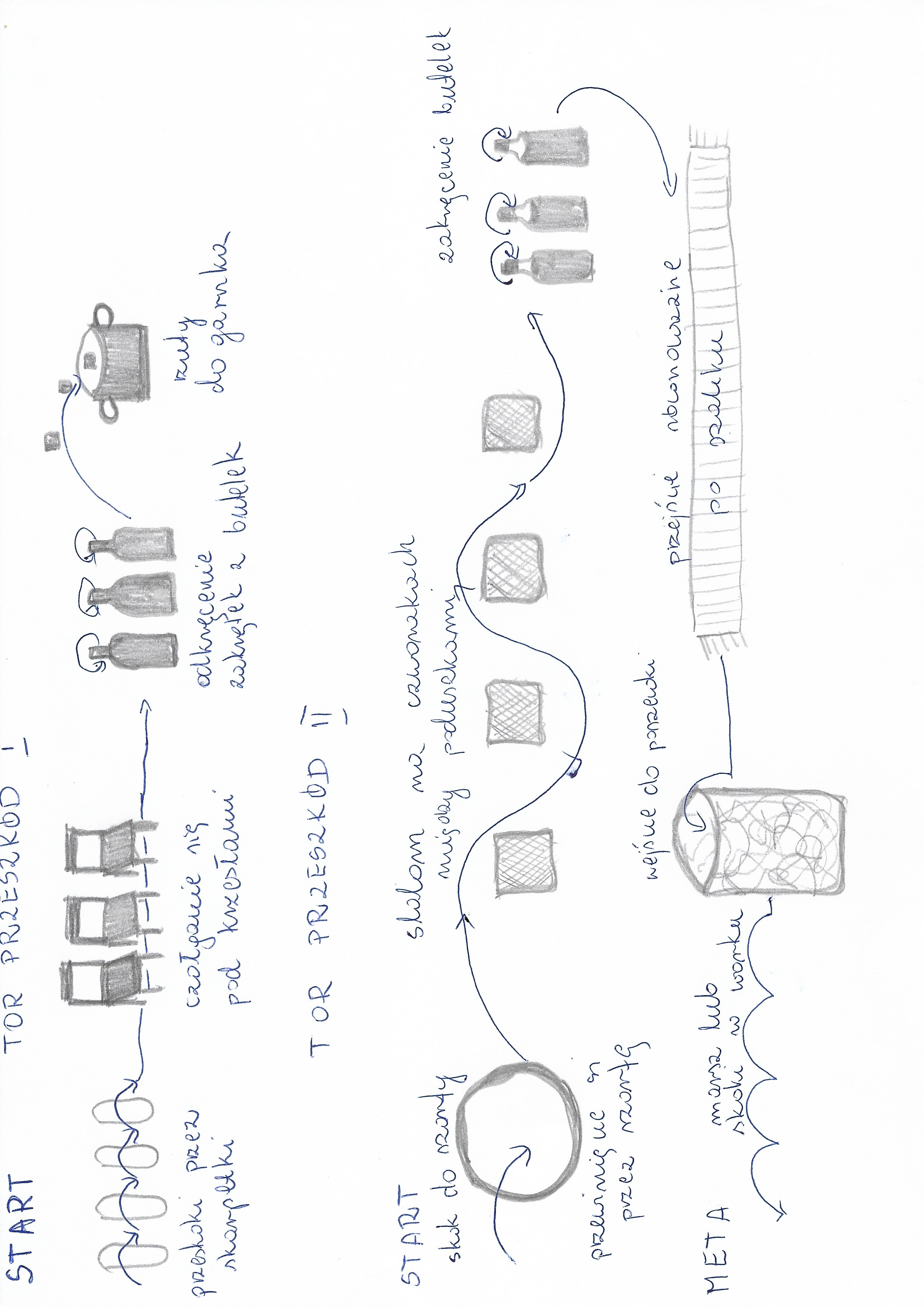 CZWARTEK, 25.06.2020 r.Temat:      Jak dbać o układ ruchu? Ćwiczenia na zdrowy i mocny kręgosłup.Każdego dnia wykonujesz tysiące ruchów, które pozwalają ci między innymi jeść, pisać, chodzić do szkoły, skakać, grać w piłkę czy jeżdzić na rowerze.  Za każdy ruch ciała odpowiada szkielet wraz z przytwierdzonymi do niego mięśniami. Szkielet i współdziałające z nim mięśnie składają się na układ ruchu.  Szkielet  poza tym, że umożliwia ruch, jest także rodzajem rusztowania,   które nadaje ciału określony kształt.Aby sprawnie poruszać się, trzeba dbać o układ ruchu. Przede wszystkim należy:  uprawiać aktywność fizyczną, gdyż systematyczne ćwiczenia wzmacniają kości, stawy i mięśnienosić odpowiednie obuwierównomiernie obciążać kręgosłupodpowiednio podnosić ciężkie przedmiotybdać o odpowiednią dietę, bogatą w wapń, fosfor i witaminę DZdrowy kręgosłup-filmikhttps://www.youtube.com/watch?v=kF9Qdx2MP5oPropozycja ćwiczeń, które należy codziennie wykonywać. Wystarczy kilka minut !!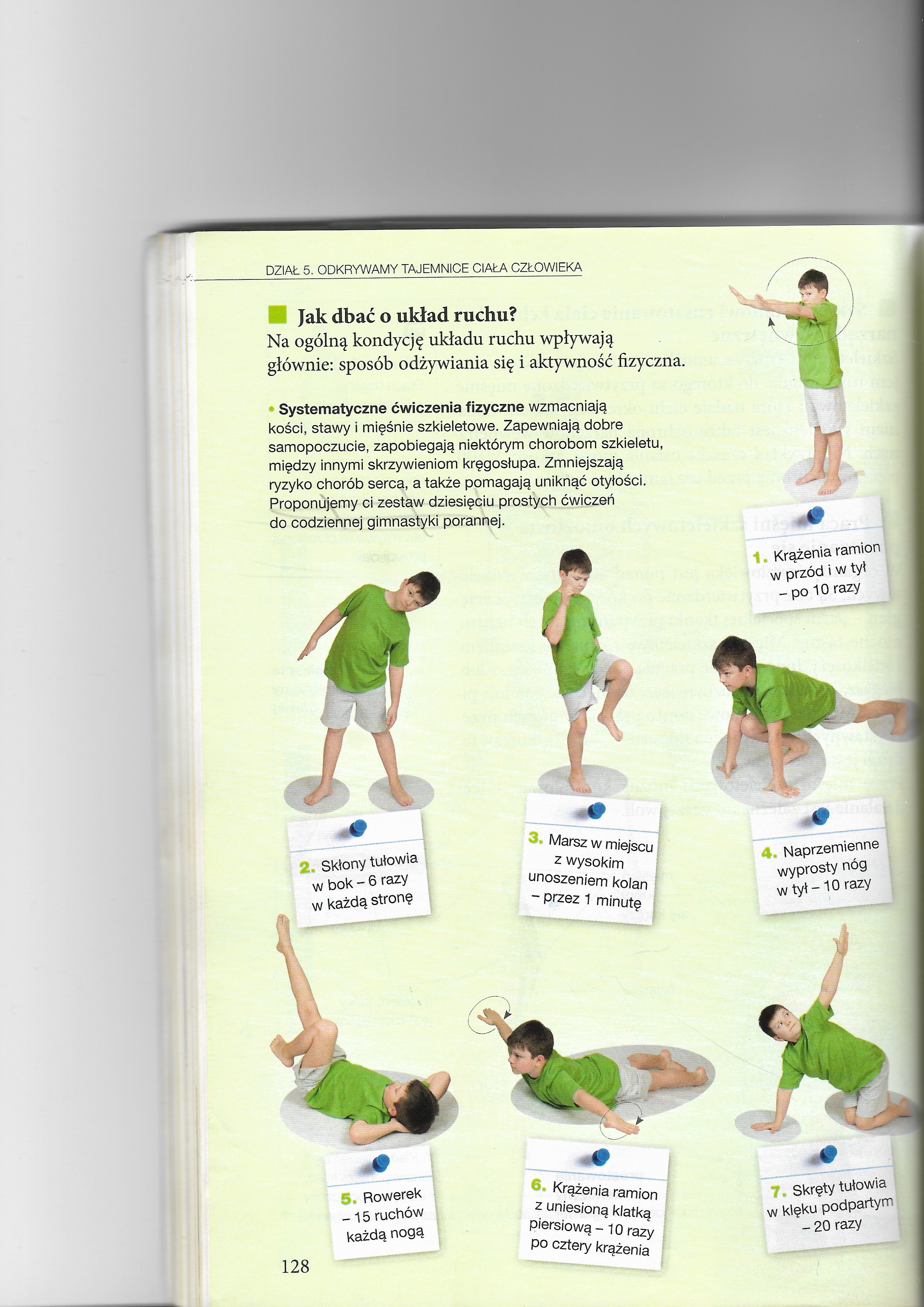 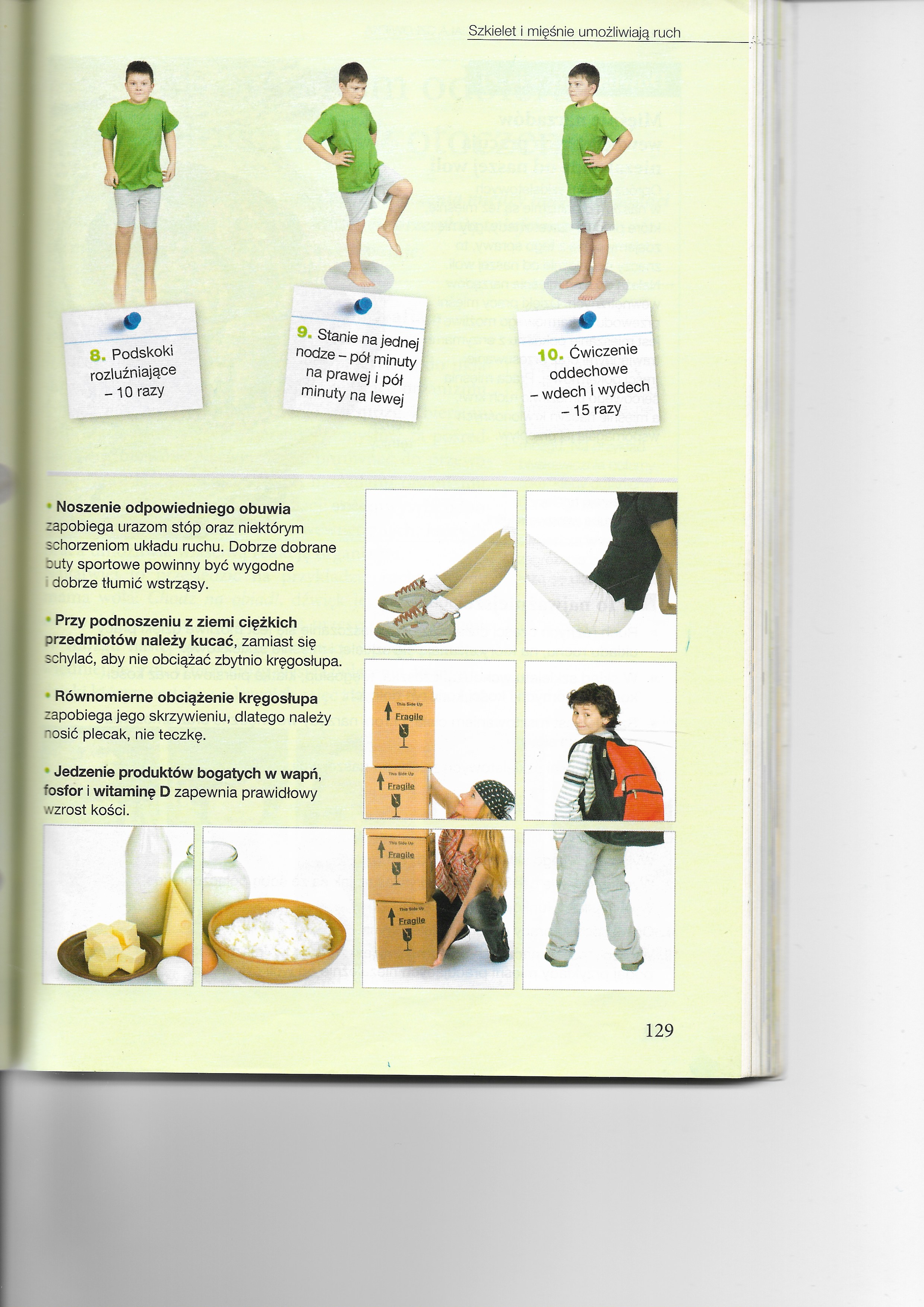 A oto wskazówka, jak prawidłowo podnosić ciężkie przedmioty. Nieprawidłową pozycję pokoloruj na czerwono, prawidłową na zielono.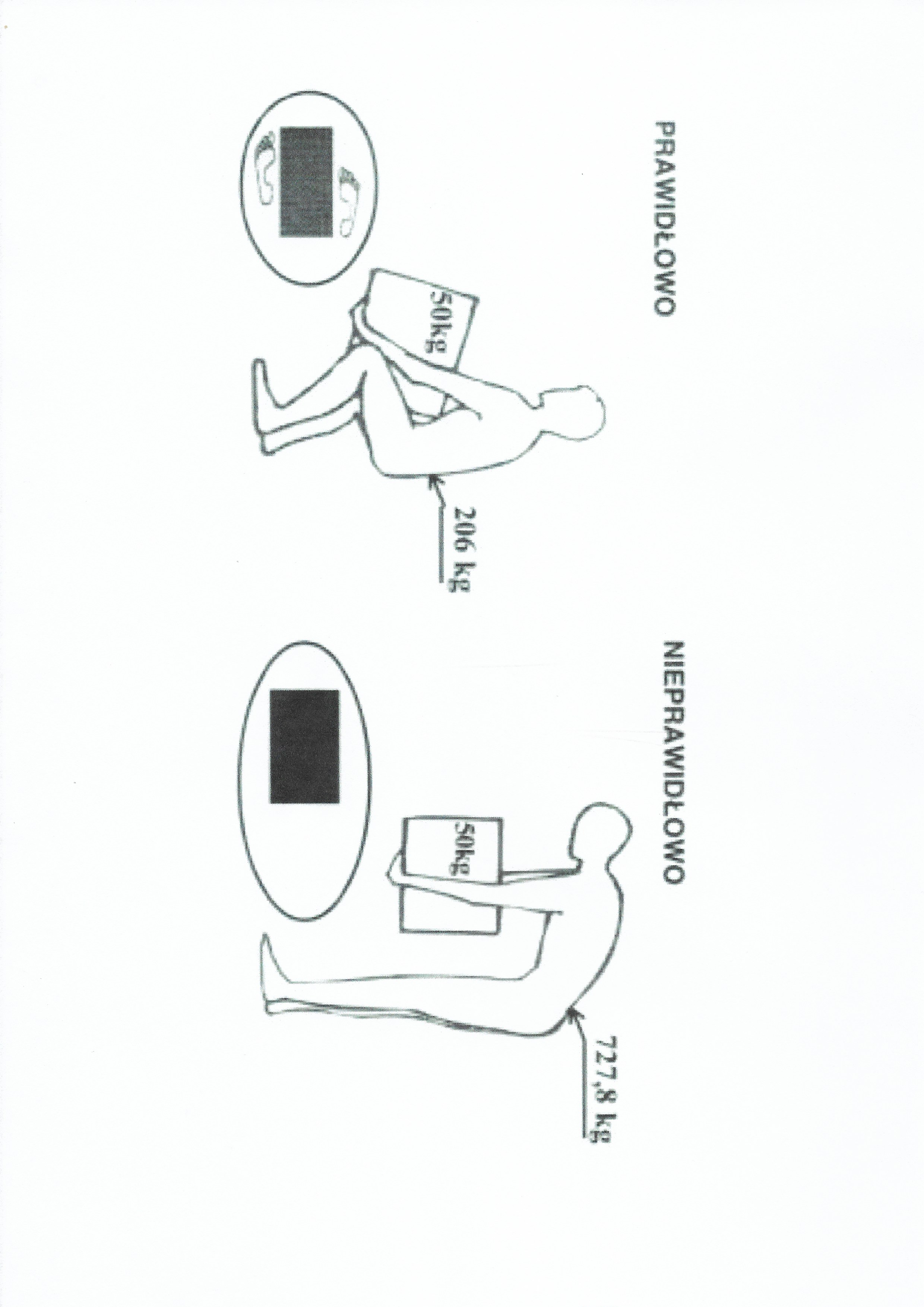 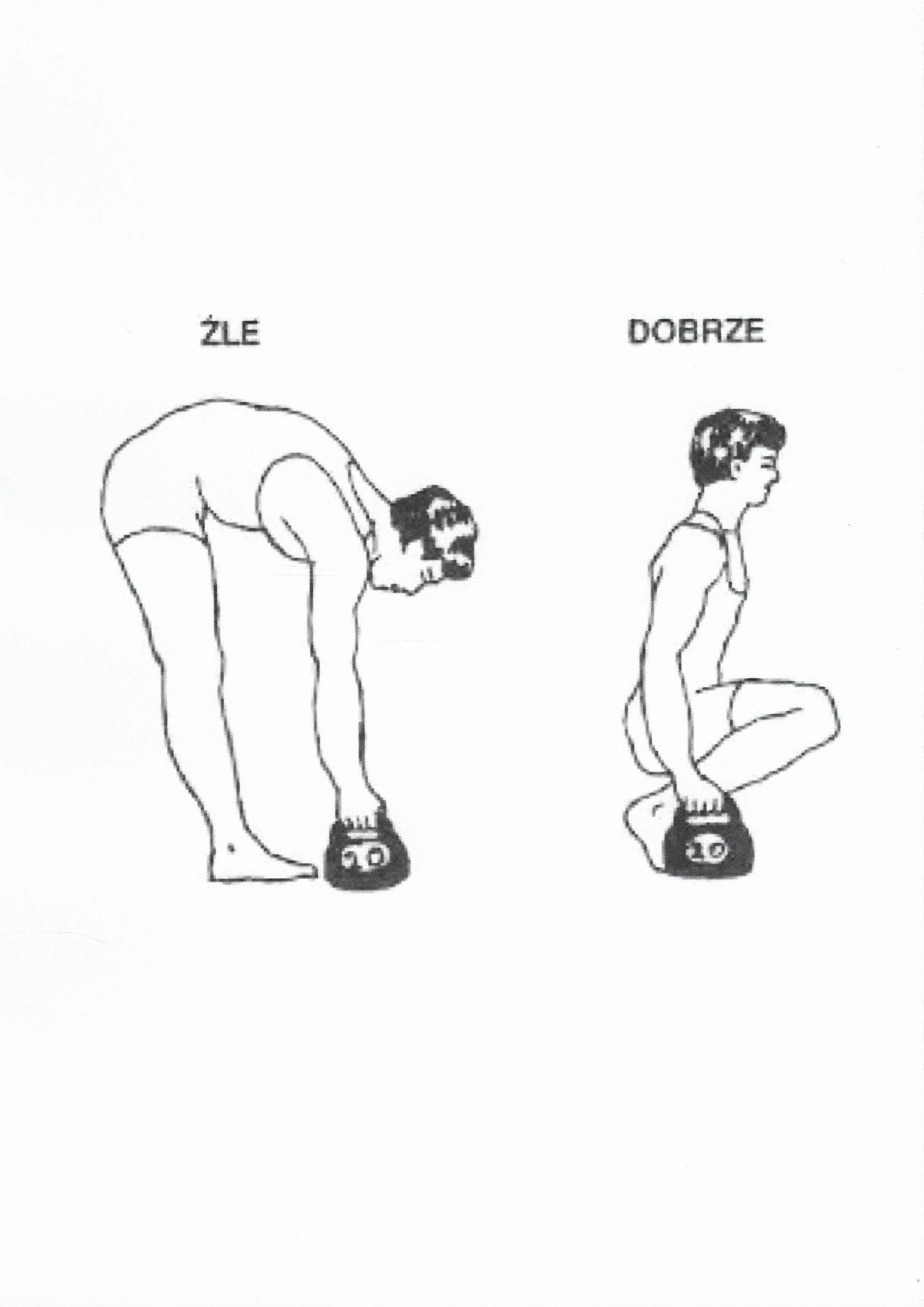 